VII Открытый региональный чемпионат«Молодые профессионалы» (WorldSkillsRussia)Иркутской области 2021- 2022 года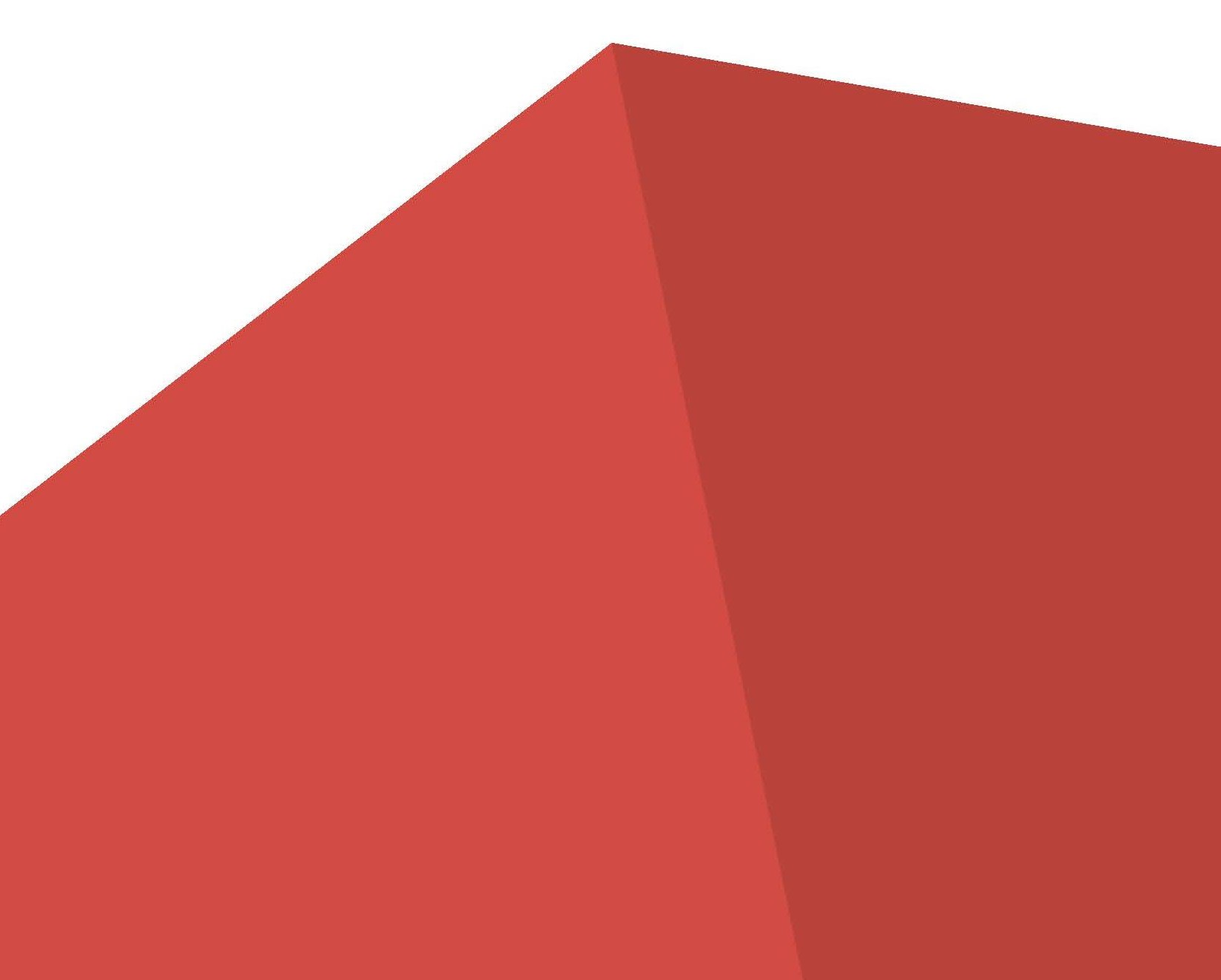              SMP-ПЛАН             КОМПЕТЕНЦИИ     35J«РЕСТОРАННЫЙСЕРВИС»Copyright©«ВорлдсклиисРоссия»(Ресторанный сервис)35J «Ресторанный сервис»35J «Ресторанный сервис»35J «Ресторанный сервис»C-3C-3C-3ВремяМероприятиеМесто проведенияВ течение дняМонтаж оборудования на площадкеГАПОУ ИТИПС-2 13.02.2022 год (воскресенье)С-2 13.02.2022 год (воскресенье)С-2 13.02.2022 год (воскресенье)09.00-9.30Прибытие экспертов на площадку чемпионатаГАПОУ ИТИП9.30-9.30Регистрация экспертовГАПОУ ИТИП9.30-9.45Инструктаж по технике безопасности. Подписание протоколов по ТБ.ГАПОУ ИТИП9.45-12.00Работа экспертов на площадкеГАПОУ ИТИП12.00-12.30Внесение 30 % измененийГАПОУ ИТИП12.30-13.00Подписание протоколовГАПОУ ИТИП13.00-13.30ОбедГАПОУ ИТИП13.30-14.00Отъезд экспертов с площадкиГАПОУ ИТИПC-1 14.02.2022 год (понедельник)C-1 14.02.2022 год (понедельник)C-1 14.02.2022 год (понедельник)09.00-9.30Прибытие участников на площадку чемпионатаГАПОУ ИТИП9.30-10.00Регистрация участников. Жеребьевка участников. Подписание протоколов. ГАПОУ ИТИП10.00-10.30Инструктаж по технике безопасности. Подписание протоколов по ТБ.ГАПОУ ИТИП10.30-13.30Знакомство участников с площадкой чемпионата.ГАПОУ ИТИП13.30-14.00ОбедГАПОУ ИТИП14.00-15.00Ответы на вопросы участников.  Подписание протоколовГАПОУ ИТИП14.00-15.00Прибытие экспертов на площадкуГАПОУ ИТИПТоржественнаяцеремонияоткрытияГАПОУ ИТИПC1 15.02.2022 год (вторник)C1 15.02.2022 год (вторник)C1 15.02.2022 год (вторник)8.00-8.15Сбор экспертов и участниковГАПОУ ИТИП8.15-8.20Приветствие.ГАПОУ ИТИП8.20-8.50Проверка тулбоксов и подписание протокола.ГАПОУ ИТИП8.50-9.05Инструктаж по технике безопасности и подписание протоколов.ГАПОУ ИТИП9.05-9.20Общение участник/эксперт-компатриотГАПОУ ИТИПМодуль «Кафе»: участник 1,2,39.25-9.35Идентификация специйГАПОУ ИТИП9.35-9.40Экспертная оценкаГАПОУ ИТИП9.40-9.50Сложение tablebox (1 стол из 4 скатертей)ГАПОУ ИТИП9.50-10.00Экспертная оценкаГАПОУ ИТИП10.00-10.15Складывание полотняных салфеток (15 разных способов)ГАПОУ ИТИП10.15-10.25Экспертная оценкаГАПОУ ИТИП10.25-10.30МЕР SkillTest «Филетирование форели на пару»ГАПОУ ИТИП10.30-10.45SkillTest «Филетирование форели на пару» (2 порции)ГАПОУ ИТИП10.45-10.55Экспертная оценкаГАПОУ ИТИП10.55-11.35МЕР «Кафе»ГАПОУ ИТИП11.35-11.45Экспертная оценкаГАПОУ ИТИП11.45-11.50Финальная подготовкаГАПОУ ИТИП11.50-12.50Встреча и обслуживание гостей в кафеГАПОУ ИТИП12.50-13.00Экспертная оценкаГАПОУ ИТИПМодуль «Бар»: участник 4,59.23-9.25Жеребьевка коктейлейГАПОУ ИТИП9.25-9.30МЕР для приготовления безалкогольных коктейлейГАПОУ ИТИП9.30-9.50Приготовление коктейлей – 2 коктейля по 2 порцииГАПОУ ИТИП9.50-10.05Экспертная оценкаГАПОУ ИТИПМодуль «Бар»: участник 611.23-11.25Жеребьевка коктейлейГАПОУ ИТИП11.25-11.30МЕР для приготовления безалкогольных коктейлейГАПОУ ИТИП11.30-11.50Приготовление коктейлей – 2 коктейля по 2 порцииГАПОУ ИТИП11.50-12.05Экспертная оценкаГАПОУ ИТИПМодуль «Welcome service»: участник 69.25-9.35МЕР SkillTest «Фруктовая тарелка»ГАПОУ ИТИП9.35-9.55SkillTest «Фруктовая тарелка».Работа выполняется без касаний фруктов руками, все фрукты должны быть очищены от кожуры.ГАПОУ ИТИП9.55-10.05Экспертная оценкаГАПОУ ИТИП10.05-10.10МЕР SkillTest Салат «Цезарь» (2 порции)ГАПОУ ИТИП10.10-10.25Skill Test Салат «Цезарь»ГАПОУ ИТИП10.25-10.35Экспертная оценкаГАПОУ ИТИП10.35-10.40МЕР «Welcomе service»ГАПОУ ИТИП10.40-11.00Встреча гостей и обслуживание ГАПОУ ИТИП11.00-11.10Уборка рабочего места ГАПОУ ИТИП11.10-11.20Экспертная оценкаГАПОУ ИТИПМодуль «Welcome service»: участник 4,511.25-11.35МЕР SkillTest «Фруктовая тарелка»ГАПОУ ИТИП11.35-11.55SkillTest «Фруктовая тарелка».Работа выполняется без касаний фруктов руками, все фрукты должны быть очищены от кожуры.ГАПОУ ИТИП11.55-12.05Экспертная оценкаГАПОУ ИТИП12.05-12.10МЕР SkillTest Салат «Цезарь» (2 порции)ГАПОУ ИТИП12.10-12.25 Skill Test Салат «Цезарь»ГАПОУ ИТИП12.25-12.35Экспертная оценкаГАПОУ ИТИП12.35-12.40МЕР «Welcomеservice»ГАПОУ ИТИП12.40-13.00Встреча гостей и обслуживание ГАПОУ ИТИП13.00-13.10Уборка рабочего места ГАПОУ ИТИП13.10-13.20Экспертная оценкаГАПОУ ИТИП13.20-13.35Общение участник/эксперт-компатриотГАПОУ ИТИП13.35-14.00ОбедГАПОУ ИТИП14.00-14.15Отъезд экспертов и участников с площадкиГАПОУ ИТИПC2 16.02.2022 год (среда)C2 16.02.2022 год (среда)C2 16.02.2022 год (среда)8.00-8.15Сбор экспертов и участниковГАПОУ ИТИП8.15-8.20Приветствие.ГАПОУ ИТИП8.20-8.50Проверка тулбоксов и подписание протокола.ГАПОУ ИТИП8.50-9.05Инструктаж по технике безопасности и подписание протоколов.ГАПОУ ИТИП9.05-9.20Общение участник/эксперт-компатриотГАПОУ ИТИПМодуль «Кафе»: участник 4,5,69.25-9.35Идентификация специйГАПОУ ИТИП9.35-9.40Экспертная оценкаГАПОУ ИТИП9.40-9.50Сложение tablebox (1 стол из 4 скатертей)ГАПОУ ИТИП9.50-10.00Экспертная оценкаГАПОУ ИТИП10.00-10.15Складывание полотняных салфеток (15 разных способов)ГАПОУ ИТИП10.15-10.25Экспертная оценкаГАПОУ ИТИП10.25-10.30МЕР SkillTest «Филетирование форели на пару»ГАПОУ ИТИП10.30-10.45SkillTest «Филетирование форели на пару» (2 порции)ГАПОУ ИТИП10.45-10.55Экспертная оценкаГАПОУ ИТИП10.55-11.35МЕР «Кафе»ГАПОУ ИТИП11.35-11.45Экспертная оценкаГАПОУ ИТИП11.45-11.50Финальная подготовкаГАПОУ ИТИП11.50-12.50Встреча и обслуживание гостей в кафеГАПОУ ИТИП12.50-13.00Экспертная оценкаГАПОУ ИТИПМодуль «Бар»: участник 1,29.23-9.25Жеребьевка коктейлейГАПОУ ИТИП9.25-9.30МЕР для приготовления безалкогольных коктейлейГАПОУ ИТИП9.30-9.50Приготовление коктейлей – 2 коктейля по 2 порцииГАПОУ ИТИП9.50-10.05Экспертная оценкаГАПОУ ИТИПМодуль «Бар»: участник 311.23-11.25Жеребьевка коктейлейГАПОУ ИТИП11.25-11.30МЕР для приготовления безалкогольных коктейлейГАПОУ ИТИП11.30-11.50Приготовление коктейлей – 2 коктейля по 2 порцииГАПОУ ИТИП11.50-12.05Экспертная оценкаГАПОУ ИТИПМодуль «Welcomе service»: участник 39.25-9.35МЕР SkillTest «Фруктовая тарелка»ГАПОУ ИТИП9.35-9.55SkillTest «Фруктовая тарелка».Работа выполняется без касаний фруктов руками, все фрукты должны быть очищены от кожуры.ГАПОУ ИТИП9.55-10.05Экспертная оценкаГАПОУ ИТИП10.05-10.10МЕР SkillTest Салат «Цезарь» (2 порции)ГАПОУ ИТИП10.10-10.25Skill Test Салат «Цезарь»ГАПОУ ИТИП10.25-10.35Экспертная оценкаГАПОУ ИТИП10.35-10.40МЕР «Welcomе service»ГАПОУ ИТИП10.40-11.00Встреча гостей и обслуживание ГАПОУ ИТИП11.00-11.10Уборка рабочего места ГАПОУ ИТИП11.10-11.20Экспертная оценкаГАПОУ ИТИПМодуль «Welcome service»: участник 1,211.25-11.35МЕР SkillTest «Фруктовая тарелка»ГАПОУ ИТИП11.35-11.55SkillTest «Фруктовая тарелка».Работа выполняется без касаний фруктов руками, все фрукты должны быть очищены от кожуры.ГАПОУ ИТИП11.55-12.05Экспертная оценкаГАПОУ ИТИП12.05-12.10МЕР SkillTest Салат «Цезарь» (2 порции)ГАПОУ ИТИП12.10-12.25 Skill Test Салат «Цезарь»ГАПОУ ИТИП12.25-12.35Экспертная оценкаГАПОУ ИТИП12.35-12.40МЕР «Welcomеservice»ГАПОУ ИТИП12.40-13.00Встреча гостей и обслуживание ГАПОУ ИТИП13.00-13.10Уборка рабочего места ГАПОУ ИТИП13.10-13.20Экспертная оценкаГАПОУ ИТИП13.20-13.35Общение участник/эксперт-компатриотГАПОУ ИТИП13.35-14.00ОбедГАПОУ ИТИП14.00-14.15Отъезд экспертов и участников с площадкиГАПОУ ИТИПC3 17.02.2022 год (четверг)C3 17.02.2022 год (четверг)C3 17.02.2022 год (четверг)ВыходнойC+1 18.02.2022 год (пятница)C+1 18.02.2022 год (пятница)C+1 18.02.2022 год (пятница)10.00-17.00Демонтаж оборудованияГАПОУ ИТИПТоржественная церемония закрытияГАПОУ ИТИПОтъезд участников и экспертов чемпионата